           МИНИСТЕРСТВО НА ЗЕМЕДЕЛИЕТО, ХРАНИТЕ И ГОРИТЕ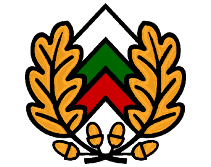 ИЗПЪЛНИТЕЛНА АГЕНЦИЯ ПО ГОРИТЕ      София,  бул. “Христо Ботев” №55, п. код 1040, тел. централа 98511, факс 981 37 36ИЗВЛЕЧЕНИЕот Протокол № 30/11.11.2020 г.Съдържащо резултати от изпит, проведен на 11.11.2020 г. в гр. София, на лица със средно образование и тези, които са отписани от регистъра по чл. 235 от ЗГ на основание чл. 239, ал. 1, т. 4 – 9 от ЗГ, желаещи да подадат заявления за вписване в регистъра по чл. 235 от ЗГ.На проведеният изпит на 11.11.2020 г. се явиха от 9,00 часа 3 (трима) кандидати и от 13,00 часа 5 (пет) кандидати или общо 8 (осем) кандидати, от които 4 (четири) са успешно издържали изпита – отговорили вярно на 80 и повече въпроса.Настоящото излечение от протокол № 30/11.11.2020 г. е изготвено за нуждите на Дирекция „ПАД“, отдел „ИОВО“ – за публикуване на резултатите на интернет страницата на ИАГ.№Име и фамилияБрой на правилните отговориИздържалот 9,00 часаот 9,00 часаот 9,00 часаот 9,00 часаДамян Кехайов80ДАЕлка Алова42НЕРадостин Алов56НЕот 13,00 часаот 13,00 часаот 13,00 часаот 13,00 часаАлтимир Кисьов84ДАВладимир Кехайов7НЕДимитър Атанасов92ДАМустафа Брахимбашев81ДАПетър Петров60НЕ